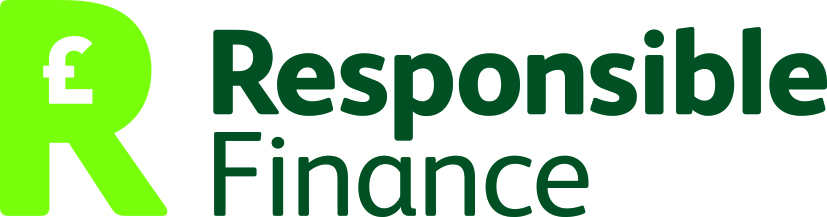 Citi Microentrepreneurship Awards 2018/19Impact Award Application FormThe Citi Microentrepreneurship Awards celebrate the impact and achievements of responsible finance providers on the people and places of Britain, and champion the outstanding microentrepreneurs who are creating jobs, services and prosperity in their communities. The awards are run by Responsible Finance in partnership with the Citi Foundation.The Impact Award recognises a successful responsible finance provider which has effectively demonstrated, communicated and improved its impact. It considers economic, environmental and social impact.This award focuses on responsible finance providers that are having a positive impact on the people, communities and economies they serve.We are seeking excellent examples of how economic, environmental or social impact measurement has been used to improve performance, promote activities and attract investment.We are also interested in any measures you have taken to align impacts with The UN Sustainable Development Goals. Responsible Finance providers are directly contributing to tackling many of these goals, and indirectly contributing to the others through the clients they support.This Award celebrates effective, robust, replicable and creative ways of proving and improving impact, and is not simply about having the biggest impact. This Award also celebrates the performance of Responsible Finance providers against up to 10 of the The UN Sustainable Development Goals: Goal 1, No poverty; Goal 3, Good Health and Well-being; Goal 4, Quality Education; Goal 5, Gender Equality; Goal 8, Decent Work and Economic Growth; Goal 9, Industry Innovation and Infrastructure; Goal 10, Reduced Inequalities; Goal 11, Sustainable Cities and Communities; Goal 16, Peace, Justice and Strong Institutions and Goal 17, Partnerships.A prize fund of £20,000 will be presented to the winning Responsible Finance provider, and a prize of £5,000 will be presented to one runner up.Please read the terms and conditions before completing your application. For details of other categories please visit the Responsible Finance website.Your detailsName:	Organisation:		Telephone number:	Email address:	Please describe why you should win this award addressing the following points where relevant: (up to 400 words)Describe the economic and/or social impact of your activitiesWhich communities and geographies have benefited from your activities?How have you measured and communicated your impact?How has your impact measurement informed your activities, improved your performance or helped you attract investment? How has your impact developed / grown over time?Need help?If you lack the time or capacity to submit your application, please get in touch. Support can be made available to assist with the drafting of applications. DeclarationBy submitting this form you are declaring the information you have given is a true and accurate representation of your organisation and that you agree to the terms and conditions. If any of the information is found to be incorrect that affects your eligibility for a Citi Microentrepreneurship Award, Responsible Finance has the right to withdraw your entry. Name:Date:Please submit your form before the closing date of 5pm Friday 9th November 2018.This form should be sent in word format to Luisa Mendoza, Responsible Finance, l.mendoza@responsiblefinance.org.ukIf you have any questions please contact Luisa on 020 7520 9216.